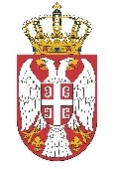 Република СрбијаАутономна Покрајина ВојводинаОпштина КовинОПШТИНСКА УПРАВА КОВИНБрој: 501-947/2022-IVДатум: 25.11.2022. године26220  Ко в и н,  ул. ЈНА  бр.5Tеl. 013/742-104; 742-268Email:privreda@kovin.org.rsПЛАН РАДА ИНСПЕКЦИЈЕ ЗА ЗАШТИТУ ЖИВОТНЕ СРЕДИНЕ ЗА 2023. ГОДИНУ КОВИН, децембар 2022. године1. УВОДПлан рада  представља акт који има за циљ унапређење  рада инспектора за заштиту животне средине у спровођењу инспекцијских надзора на територији Општине Ковин за период јануар-децембар 2023. год.,  донет је по основу чл. 10. Закона о инспекцијском надзору (''Службени галсник РС'', бр.36/15, 44/2018-др.закон и 95/2018) и чл.109. Закона о заштити животне средине  (Сл. гласник РС бр:135/04, 36/09, 36/09-др.закон, 72/09- др.закон, 43/2011- одлука УС, 14/2016, 76/2018, 95/2018-др.закон и 95/2018-др.закон).   Годишњи план инспекцијског надзора садржи општи приказ задатака и послова инспекције за заштиту животне средине за инспекцијске послове у 2023. години, као и табеларни приказ планираних надзора  ради праћење стања заштите животне средине на територији Општине Ковин.Предности израде Годишег плана, огледају се у: праћењу квалитета животне средине и утицаја загађујућих материја и енергије на животну средину; квалитетнијег прикупљања података за вођење и ажурирање локалног регистра извора загађивања; превенцију и заштиту од удеса; квалитетнију  израду извештаја и  пружања информација становништву о спроведеним активностима и стању животне средине;  подизање свести о значају заштите животне средине; успостављање, одржавање и унапређење информационог система животне средине и сл.	                         2. ЦИЉЕВИЦиљеви Годишњег плана инспекцијског надзора је непосредна примена закона и других прописа тј., планираних мера и активности превентивног деловања инспекције и планираних мера и активности за спречавање обављања делатности и вршења активности нерегистрованих субјеката, очекивани обим ванредних инспекцијских надзора у периоду у коме ће се вршити редовни инспекцијски надзор, као и друге елементе од значаја за планирање и вршење инспекцијског надзора.Општи циљ овог Плана је заштита животне средине и  то:-заштита права грађана на здраво окружење и животну средину  и- заштита права надзираних субјеката на законит и безбедан рад.Овај циљ се постиже остваривањем добре организације и спровођења инспекцијског надзора у подручју надлежности за објекте-постројења која нису наведена у чл.133., Закон о планирању и изградњи ("Сл. гласник РС", бр. 72/2009, 81/2009 - испр., 64/2010 – одлука УС, 24/2011, 121/2012, 42/2013 - одлука УС, 50/2013 - одлука УС, 98/2013 - одлука УС, 132/2014, 145/2014, 83/2018, 31/2019, 37/2019-др.закон, 9/2020 и 52/2021) и за које дозволу за градњу издаје локална самоуправа Ковин. Ефикасна организација инспекцијског надзора у области заштите животне средине остварује се унапређењем самог надзора, координацијом активности, континуалним праћењем нових технологија у овој области, квалитетном проценом ризика, континуалном едукацијом субјеката животне средине у виду писаних процедура, упутстава, водича, тренинг едукација, и сл.; праћењем база података специјализованих овлашћених субјеката (Агенција за заштиту животне средине; Завода за заштиту природе, и др.,).Посебан циљ делотворног спровођења инспекцијског надзора у области заштите животне средине , постиже се стављањем приоритета на превентивне мере, надзирање и контролу њиховог спровођења у сврху потпуног елиминисања штетних утицаја или свођења,истих, на најмању могућу меру .3. ОСНОВ ЗА СПРОВОЂЕЊЕ ИНСПЕКЦИЈСКИХ НАДЗОРАТемељ за инспекцијске надзоре и службене контроле су  : 		3.1. ОСНОВНИ ЗАКОНИ:- Закон о општем управном поступку (Закон о инспекцијском надзору ( ''Сл. гласник РС'' бр.18/16 и 95/2018- аутентично тумачење);- Закон о инспекцијском надзору ( ''Сл. гласник РС'' бр.36/15, 44/2018-др.закон и 95/2018) -Закона о локалној самоуправи (''Сл. гласник РС''бр 129/07, 83/2014 -др.закон, 101/2016-др.закон, 47/2018 и 111/2021-др.закон).3.2. ПОСЕБНИ ЗАКОНИ: - Закона о заштити животне средине (Сл. гласник РС бр:135/04, 36/09, 36/2009-др.закон, 72/09- др.закон, 43/2011- одлука УС, 14/2016, 76/2018 , 95/2018-др.закон и 95/2018-др.закон)-Закон о процени утицаја на животну средину ("Службеном гласнику РС", бр. 135/2004 и 36/2009);- Закон о интегрисаном спречавању и контроли загађивања животне средине („Сл. гласник РС“, бр. 135/2004, 25/2015 и  109/2021),- Закона о заштити од буке у животној средини (Сл. гласник РС бр. 96/2021);- Закон о управљању отпадом (Сл. гласник РС бр: 36/09, 88/10, 14/2016 и 95/2018.др.закон);- Закона о заштити ваздуха ("Службеном гласнику РС", бр.  36/2009, 10/2013 и 26/2021-др.закон);- Закон о заштити од нејонизујућих зрачења („Сл. гласник РС“, бр. 36/2009),  	3.3. ПОДЗАКОНСКИ АКТИ ДОНЕТИ ПО ОСНОВУ ОВИХ ЗАКОНА:-Уредбе и Правилници донети по основу посебних закона од стране ресорног Министарства ;-Одлука о мерама за заштиту од буке на територији општине Ковин ( „Службени лист општине Ковин“ бр. 17 /16 и 1/2017-др.Одлука)-Одлука о комуналном уређењу насељених места на подручју Општине Ковин („Службени лист општине Ковин“ бр. 16 /2012, 1/2017-др.Одлука, 7/2018,12/2018,1/2019, 10/2019 и 11/2021)- Одлука о одређивању локација за одлагање инертног и неопасног отпада на територији Општине Ковин („Службени лист општине Ковин“ бр. 7/2021)4. УЧЕСТАЛОСТ  ОБУХВАТ ВРШЕЊА ИНСПЕКЦИЈСКОГ НАДЗОРА ПО ОБЛАСТИМА И СВАКОМ ОД СТЕПЕНА РИЗИКАГодишњи план инспекцијског надзора Инспекције за заштиту животне средине спровешће се на основу процене ризика, уз коришћење Правилника о посебним елементима процене ризика, учесталости вршења инспекцијског надзора на основу процене ризика и посебним елементима плана инспекцијског надзора у области заштите животне средине („Сл.гласник РС“. Бр. 45/2018  59/2019) , који се односе на:- емисију буке у животној средини према Закону о заштити од буке у животној средини (Сл. гласник РС бр. 7/2021);-услове и мере  од штетног дејства нејонизујућих зрачења у животној средини при  коришћењу извора нејонизујућег зрачења према Закону о заштити од нејонизујућих зрачења („Сл. гласник РС“, бр. 36/2009) ;-контролу мера утврђених у поступку процене утицаја пројеката на животну средину  Закона о процени утицаја на животну средину ("Службеном гласнику РС", бр. 135/2004 и 36/2009) ;- контролу услова и мера утврђених у интегрисаним дозволама за рад постројења и обављање активности  према Закон о интегрисаном спречавању и контроли загађивања животне средине („Сл. гласник РС“, бр. 135/2004 и 25/2015 и 109/2021); -услова  и мера утврђених у дозволама за управљање неопасним и инертним отпадима издатим од овог органа Закон о управљању отпадом (Сл. гласник РС бр: 36/09, 88/10, 14/2016 и 95/2018.др.закон);-услова  и мера утврђених у дозволама за рад  у складу са чл. 56., Закона о заштити ваздуха ("Службеном гласнику РС", бр.  36/2009, 10/2013 и 26/2021-др.закон);-оцену мера и поступака за смањења утицаја на животну средину и израду предлога за измену услова утврђених у дозволи као и њену ревизију, одузимање или обнављање;- контролу и праћење мониторинга оператера;- контрола употребе и коришћења одговарајућих технологија и ефикасног коришћења сировина и енергије  за постројења из надлежности општине, примене прописаних  стандарда квалитета и утицаја на животну средину;- контрола примене прописаних (актима овог органа) мера у случају удеса;-контролу рада извора загађивања и контрола квалификованог лица одговорног за стручан рад постројења у складу са законским прописима из области заштите животне средине;-квантификацију утицаја активности надзираног субјекта  на животну средину;-контролу вођења прописаних евиденција и доставе прописаних извештаја надлежним органима;-сарадњу са правосудним органима, органима државне управе, организационим јединицама и службама Општинске управе Ковин, стручним институцијама, предузећима и другим субјектима заштите животне средине.5. Преглед надзираних субјеката код којих ће се вршити инспекцијски надзорЗа инспекцијски надзор у свакој области животне средине, у Табели 1., дат је табеларни приказ Плана инспекцијског надзора и активности инспекције за заштиту животне средине у 2023. години.Према потреби и по захтеву странке инспектори за заштиту животне средине ће давати стручну и саветодавну подршку привредним субјектима у складу са Законом о инспекцијском надзору. Саветодавне посете се планирају код оператера који имају дозволу за управљање неопасним отпадом и којима у 2023.години истиче дозвола и код оператера који су први пут добили дозволу у 2021 и 2022. години.Ванредни инспекцијски надзори код оператера вршиће се када је неопходно да се, предузму хитне мере ради спречавања или отклањања непосредне опасности по живот или здравље људи, имовину, права и интересе запослених и радно ангажованих лица, привреду, животну средину, биљни или животињски свет, јавне приходе, несметан рад органа и организација, комунални ред или безбедност; када се после доношења годишњег плана инспекцијског надзора процени да је ризик висок или критичан или промене околности; када такав надзор захтева надзирани субјекат; када се поступа по представци правног или физичког лица. Ванредни инспекцијски надзор се очекује због представки грађана  из области заштите од буке које потичу из угоститељских објеката и заштите ваздуха због начина рада силоса и биоелектрана. 6. Територијално подручје на коме ће се вршити инспекцијски надзорИнспекција за заштиту животне средине надлежна је за вршење инспекцијског надзора над спровођењем мера заштите животне средине на територији Општине Ковин, који обухвата поред насељеног места Ковина, осам Месних заједница (Баваниште, Плочица, Скореновац, Гај, Мало Баваниште, Дубовац, Делиблато и Мраморак) и  четири засеока (Плочички рит, Бели брег, Шумарак и Леанка) на површини од 730 km².7. Процењени ризик за надзиране субјекте, односно делатности или активности које ће се надзиратиПроцена ризика у току припреме Плана инспекцијског надзора вршена је тако што је вршено праћење и анализа стања у области инспекцијског надзора, идентификовани су ризици по законом и другим прописом заштићена добра, права и интересе, који могу настати из пословања или поступања надзираног субјекта, на основу чега је вршена процена тежине штетних последица и вероватноћа њиховог настанка, тако да се добије процењени степен ризика.Тежина штетних последица процењује се полазећи од:1) природе штетних последица, и2) обима штетних последица.У поступку одређивања процене ризика наведених постројења користе се одговарајуће Контролне листе за процену ризика које су доступне на интернет страници: Министарства заштите животне средине, инспекција, Контролне листе www.ekologija@gov.rs На основу извршене процене ризика у свакој области животне средине, сачињен је План инспекцијског надзора инспекције за заштиту животне средине за 2023. годину, који ће се спроводити кроз оперативне планове који су урађени за сваку област појединачно. Листа приоритетних активности инспекције за заштиту животне средине у 2023. години приказана је у Табели 1. овог Плана.8. Период у коме ће се вршити инспекцијски надзорИнспекција за заштиту животне средине вршиће инспекцијске надзоре током целе календарске 2023. године.Инспекцијски надзори вршиће се радним даним у радно време надзираних субјекта, осим у хитним случајевима када се отклања непосредна опасност по живот и здравље људи, имовину веће вредности, животну средину или биљни или животињски свет.9. облицима инспекцијског надзора који ће се вршитиРедован инспекцијски надзор врши се према плану инспекцијског надзора. Ванредан инспекцијски надзор врши се: када је неопходно да се, сагласно делокругу инспекције, предузму хитне мере ради спречавања или отклањања непосредне опасности по живот или здравље људи, имовину, права и интересе запослених и радно ангажованих лица, привреду, животну средину, биљни или животињски свет, јавне приходе, несметан рад органа и организација, комунални ред или безбедност; када се после доношења годишњег плана инспекцијског надзора процени да је ризик висок или критичан или промене околности; када такав надзор захтева надзирани субјекат; када се поступа по представци правног или физичког лица. Ванредан инспекцијски надзор по захтеву надзираног субјекта може бити утврђујући, који се врши када је потребно утврдити испуњеност прописаних услова након чијег испуњења надзирани субјекат стиче право за почетак рада или обављања делатности, вршења активности или остваривање одређеног права (ИПАРД подстицајна средства , бензинске станице због добијања лиценце и сл.), у складу са посебним законом, или потврђујући, који се врши када надзирани субјекат поднесе захтев да се потврди законитост и безбедност поступања у вршењу одређеног права или извршењу одређене обавезе, односно у његовом пословању. Мешовити инспекцијски надзор врши се истовремено као редован и ванредан надзор код истог надзираног субјекта, када се предмет редовног и ванредног инспекцијског надзора делимично или у целости поклапају или су повезани.Контролни инспекцијски надзор врши се ради утврђивања извршења мера које су предложене или наложене надзираном субјекту у оквиру редовног или ванредног инспекцијског надзора. Допунски инспекцијски надзор врши се по службеној дужности или поводом захтева надзираног субјекта, ради утврђивања чињеница које су од значаја за инспекцијски надзор, а које нису утврђене у редовном, ванредном или контролном инспекцијском надзору, с тим да се може извршити само један допунски инспекцијски надзор, у року који не може бити дужи од 30 дана од окончања редовног, ванредног или контролног инспекцијског надзора. 10. ОРГАНИЗАЦИОНА СТРУКТУРАИнспектор заштите животне средине је систематизовано радно место у Одељењу за урбанизам и стамбено-комуналне послове у Одсеку за инспекцијске послове.Број извршилаца: 1-један- Инспектор за заштиту животне средине -Шеф одсека за инспекцијске послове Тивадар Богош - бр. Службене легитимације: 2283;Звање: самостални саветникПоред инспекцијског надзора инспектор ради и друге послове по систематизацији и овлашћењу начелника Општинске Управе Ковин. Око 50%. Инспектор заштите животне средине у Општини Ковин је шеф Одсека за инспекцијске послове, где је запослено само једно лице инпектора за заштиту животне срдеине а осталих 8 инспектора су из других области (саобраћајни, грађевински, просветни, туристички и комунални инспектори) Обзиром да Налог за инспекцијски надзор потписује шеф одсека, он мора бити упућен у ток и садржај инспекцијског надзора без обзира да то није његова делатност.Такође инспектор заштите животне средине обавља решава све предмете које су везане за заштиту животне средине. Обрађивач је предмета из области процене утицаја, давање мишљења за стратешку процену, издавање дозвола за управљање отпадом, учествује у раду  контроле поштовања мера  донете од стране Владе Републике Србије Уредбе против заразне болести Covid-19, шаље извештаје и планове надлежним органима везано за стање у животној средини. 11.  РАСПОДЕЛА РЕСУРСА11.1. Расподела расположивих дана за спровођење инспекцијских надзора и службених контрола у  2022. години Расподела расположивих данаУкупан број дана                      365Укупан број радних дана:       202Викенди                                      105Годишњи одмор                          35Слободни дани (прековремени рад)                    20   Празници (државни и верски)    9УКУПНО:  расположивих дана            196 Расположива средставаОдсек за инспекцијске послове располаже са два службена возила марке Дастер и по претходној најави код руководиоца или шефа добија аутомобил на располагање.Инспектор има службени телефон. Број службеног телефона је 064/864-16-14 и она је објављена и на сајту Општине Ковин www.kovin.org.rsУ канцеларији има рачунар, лаптоп, штампач и фотоапарат. На располагању може имати ласерски мерач,  скенер и дрон.11.2. Расподела надзора/контрола и других активности по извршиоцу/годиниИнспекцијских надзора по плану, укупно: 21Ванредних надзора:  по искуству из предходних година око  20%Саветодавне служ. и контр. укупно: 6.Заједничка 4 (са санитарном инспекцијом, полициским службеницима, комуналном инспекцијом и ветеринарском испекцијом) .12. ПЛАНИРАЊЕ ИНСПЕКЦИЈСКИХ НАДЗОРА И СЛУЖБЕНИХ КОНТРОЛА	За израду Плана коришћени су расположиви подаци у овом органу, о бројном стању пројеката,  за које су издате сагласности на Студије о процени утицаја на животну средину и решења да није потребна процена утицаја на животну средну у складу са Законом о процени утицаја на животну средину ("Службеном гласнику РС", бр. 135/2004 и 36/2009); издатих дозвола за управљање неопасним и инертним отпадима у складу са Законом о управљању отпадом (Сл. гласник РС бр:36/09;88/10и 14/2016 ); и издатих дозвола у складу са Законом о хемикалијама („Службени гласник РС“, бр. 36/09, 88/10, 92/11, 93/12 и 25/15); издатих дозвола у складу са Закон о интегрисаном спречавању и контроли загађивања животне средине („Сл. гласник РС“, бр. 36/2009 и 25/2015),  као и подаци Агенције за заштиту животне средине, Завода за заштиту природе Србије и др.13. ОЧЕКИВАНИ ОБИМ ВАНРЕДНИХ  АКТИВНОСТИ ИНСПЕКТОРА ЗА ЗАШТИТЕ ЖИВОТНЕ СРЕДИНЕ И МЕРЕ И АКТИВНОСТИ ЗА СПРЕЧАВАЊЕ РАДА НЕРЕГИСТРОВАНИХ СУБЈЕКАТАОчекивани обим ванредних инспекцијских надзора у периоду у коме ће се вршити редован инспекцијски надзор, са одговарајућим образложењима Инспектор заштите животне средине ће у 2023. години, поред редовних инспекцијских надзора, обављати и ванредне инспекцијске надзоре. Анализом расположивих података о извршеним инспекцијским надзорима у предходним годинама (броју извршених надзора по представкама грађана и правних лица, захтевима надзираних субјаката за утврђујући или потврђујући инспекцијски надзор и сл) изведен је очекивани обим ванредних инспекцијских надзора у 2023. години у појединим областима и то у области:-  ИПАРД програми и захтеви због лиценце за трговину горивима за моторна возила 30%- Поступање произвођача неопасног и инертног отпада - око 20% од укупног броја извршених инспекцијских надзора. - Заштита од буке у животној средини – 10% од укупног броја надзора;- Нерегистровани субјекти 20%- Заштита ваздуха код стационарних извора загађивања без континуалног мерења- 15%- Остало-5 %.13.1. Очекивани обимОчекиваних представки грађана:           1/месечнозахтева надзираних субјеката:                1/у 2 месецасазнања о нерегистрованом субјекту:    1/ 3 у месеца14. САВЕТОДАВНЕ ПОСЕТЕИнспектор предузима или изриче превентивне мере ако је то потребно да би се искључила вероватноћа настанка незаконитости и штетних последица.Кроз саветодавне посете вршиће се: упозоравање надзираног субјекта о његовим обавезама из закона и других прописа, као и о прописаним радњама и мерама управљеним према надзираном субјекту и санкцијама за поступања супротна тим обавезама; пружање стручне и саветодавне подршке (давањем мишљења, објашњења, одговора на питања, издавањем аката о примени прописа и сл.); указивање надзираном субјекту на могућност наступања забрањених или штетних последица његовог пословања или поступања; предлагање предузимања радњи ради отклањања узрока таквих последица; друге мере којима се постиже превентивна улога инспекцијског надзора.Планиран број службених саветодавних посета је укупно 3 за 2023. годину(код оператера који управљају отпадом). 15. МЕРЕ И АКТИВНОСТИ ЗА СПРЕЧАВАЊЕ РАДА НЕРЕГИСТРОВАНИХ СУБЈЕКАТАЈедан од главних приоритета Инспекције за заштиту животне средине кроз све инспекцијске надзоре током 2023. године и даље јесте смањење броја нерегистрованих привредних субјеката. Ови инспекцијски надзори вршиће се у складу са чланом 33. Закона о инспекцијском надзору и одговарајућој методологији (МДУЛС- Стручно-методолошка објашњења о поступању инспекција према нерегистрованим субјектима) према субјектима који нису уписани у одговарајући посебни регистар или евиденцију коју води надлежни орган или организација или то чини без сагласности надлежног органа или организације (дозвола), или без пријаве надлежном органу или организацији, када је наведени упис, сагласност или пријава прописана као услов за обављање те делатности или вршење те активности.Инспекција за заштиту животне средине ће  пружати информације у електронској форми заинтересованим лицима о законским обавезама надзираних субјеката по питањима везаних за прибављање сагласности, дозвола,   извештаја и др., аката из области заштите животне средине;- обављаће надзор над нерегистрованим субјектима према:- Плану инспекцијског надзора и када није предвиђен планом;- без обавештења о предстојећем инспекцијском надзору;- без издавања налога за инспекцијски надзор, у границама предмета које инспектор утврђује током трајања инспекцијског надзора и предузимати мере забране и казнене мере у складу са посебним законским одредбама.16. СПИСАК ПРИВРЕДНИХ СУБЈЕКАТА КОЈИ СУ ПРЕДМЕТ ИНСПЕКЦИЈСКОГ   НАДЗОРА У 2023. ГОДИНИТабела 1.16.  ИЗВЕШТАВАЊЕ Инспекција за заштиту животне средине најкасније до 31.01.2023. год., сачиниће и објавити Извештај о раду у 2022. години.17. ПРЕДЛОЗИ ЗА УНАПРЕЂЕЊЕ КВАЛИТЕТА РАДАУнапређење квалитета рада инспектора за заштиту животне средине може се остварити:- побољшањем  квалитета искоришћености капацитета и опреме-обезбеђењем услова за извршење решења -  Побољшати организациону структуру и растеретити инспектора другим обавезама који нису везани за инспекцијски посао;- планирањем процеса обуке и изградња персоналних вредности које ће омогућити ефикасније извшавање садашњих и будућих послова;-  решавањем  организационих проблема на радном месту;- формирањем јединствене базе података;- Мисија сталног унапређења квалитета рада инспектора за заштиту животне средине је да промовише значај очувања животне средине и омогући стварање услова за додатну едукацију  инспектора, као и информисање јавности о значају и резултатима сталног унапређења квалитета рада у циљу очувања и унапређења квалитета животне средине у циљу очувања здравља и бољег квалитета живота грађана.Визија сталног унапређења квалитета квалитета рада инспектора за заштиту животне средине  је достизање безбедне и здраве животне средине у интересу корисника.18. ЗАВРШНА НАПОМЕНАIV ЗАВРШНА НАПОМЕНА  Одсек за инспекцијске послове и заштиту животне средине задржава право измене и допуне Годишњег плана инспекцијског надзора за 2023. годину.  Годишњи план инспекцијског надзора за 2023. годину ће се редовно ажурирати, анализирати и контролисати у складу са потребама.                                                                           									 ИНСПЕКТОР ЗАШТИТЕ                                                                                 									   ЖИВОТНЕ СРЕДИНЕ                                                                                                              						       ШЕФ ОДСЕКА ЗА                                                                          									ИНСПЕКЦИЈСКЕ ПОСЛОВЕ                                                                          								Тивадар Богош, дипл.инж.менаџ.ЈП „Ковински комуналац“Комунална делатнос Неопасан инертан отпадхх„Експорт -импорт Феникс 2010“БеоградУпррављање неопасним отпадомКонтрола дозволе надлежног органаРизик: низакххУР „Мали Парк“КовинугоститељствоКонтрола Извештаја о мерењу букехУР „Барези“КовинугоститељствоКонтрола Извештаја о мерењу букехДелта Данубе дооКовинПроизводња печуракаПроцена утицаја и управљање отпадомРизик: средњих„Банатски клас“БаваништеМлинарска индустријеКонтрола  Решења надлежног органа Ризик:низакхСБНБ, специјална неуропсијатријска болница, КовинЗдравствоЗаштита ваздуха код стационарних извора загађивања без континуалног мерењаРизик: низакх„Металка Траде“ дооСмедеревоУпављање отпадомКонтрола  Решења надлежног органа Ризик:низакхСЗТР „Папп“СкореновацПррерада меса и производња месних производаКатастар загађивачаРизик:низакх„Стевановић“ дооБаваништепољопривредаСтудија о процени утицајаРизик: низакхАгро Гогош, дооКовинпољопривреда Заштита ваздухаРизик: низакхАД „Пешчара“ДелиблатопољопривредаКатастар загађивачаРизик : низакх„Златар“ АД     МраморакПроизводња електричне енергијеУправљање отпадом Ризик: низакх„Бумбарево брдо“  Доо КрагујевацОгранак у КовинуСилос са сушаромЗаштита  ваздухаРизик: низакх„Статик“ дооКовинГрађевинарство Контроле дозволе надлежног органаРизик: низакхУР„„Noćni Club Night Paradise“         Ковин                                 угоститељство Контрола Извештаја о мерењу букеРизик:низакх „Грубић Комерц“ад КовинграђевинарствоПоступање произвођача неопасног и инертног отпадаРизик: низакх„Шампикомп“ПлочицаПроизводња мицелијума печуракаСтудија о процени утицајаРизик: низакх„Сврљиг“ дооБаваништеПољопривреда- производња и сушење лековитог биљаКвалитет ваудухаРизик :низакх